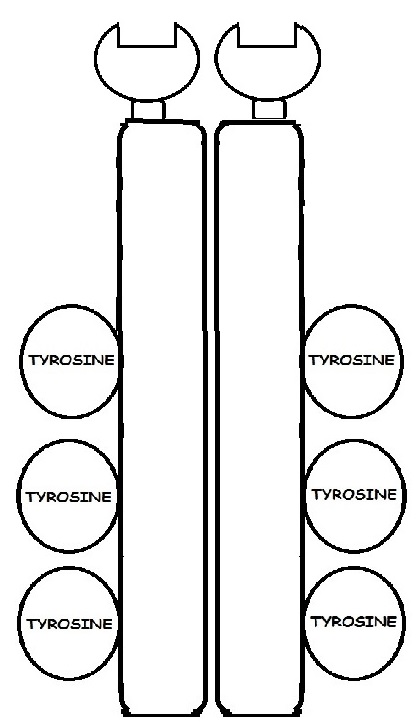 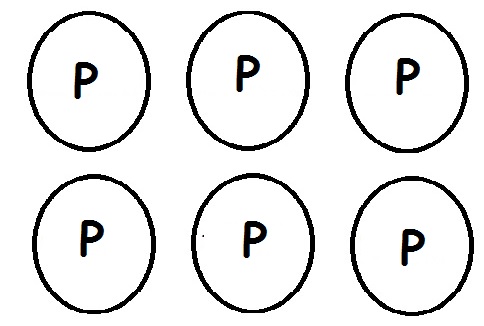 
ATP             ATP           ATP		  ATP             ATP           ATP		ATP             ATP           ATP	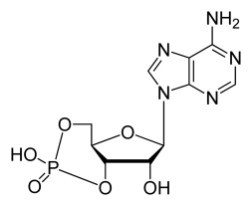 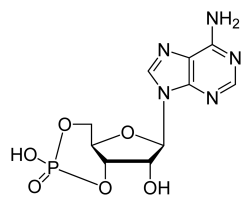 cAMP               cAMP          cAMP           cAMP          cAMP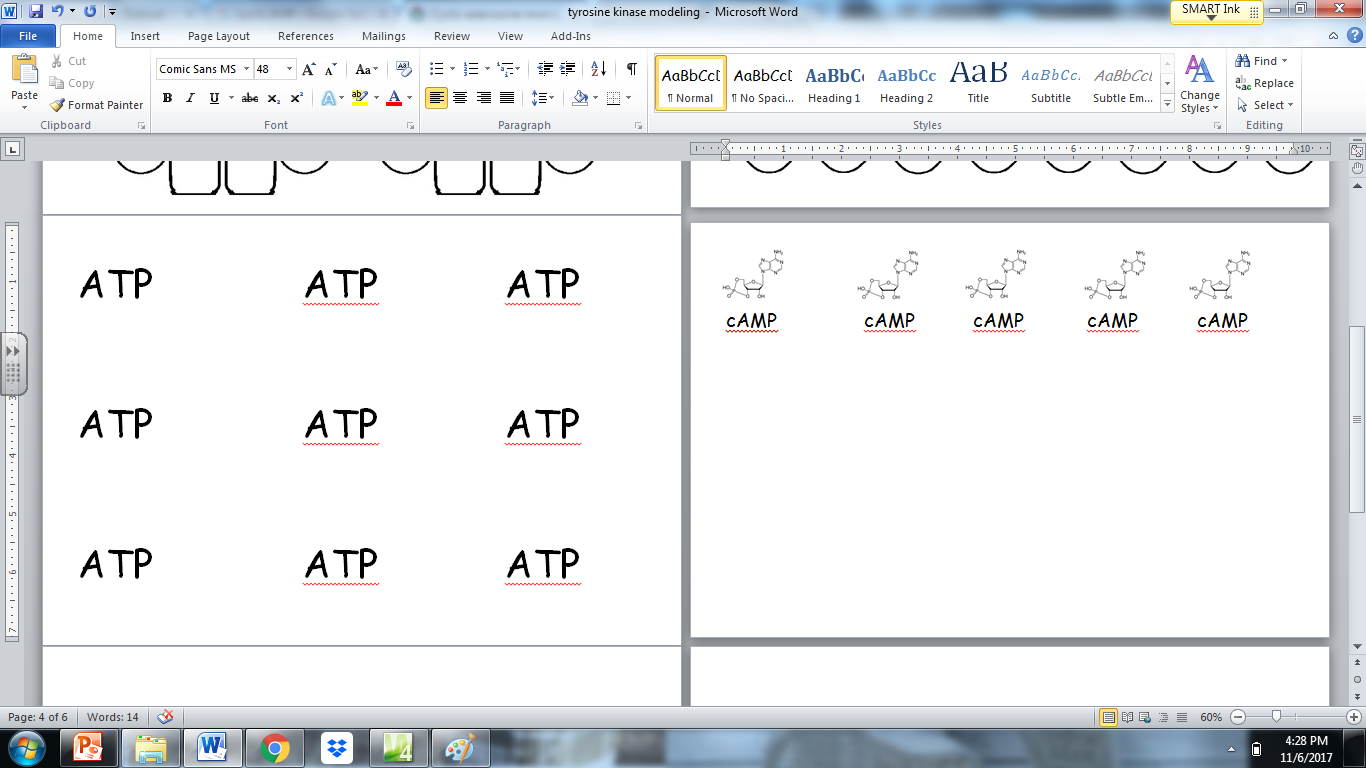 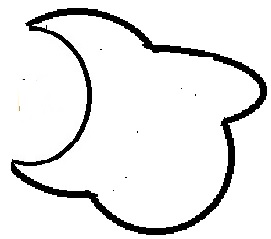 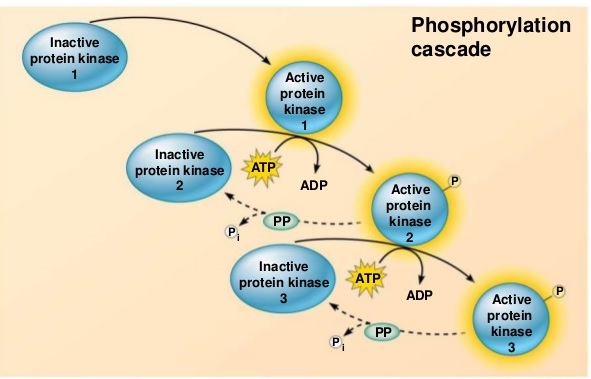 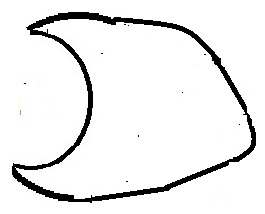 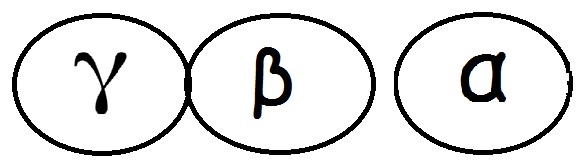 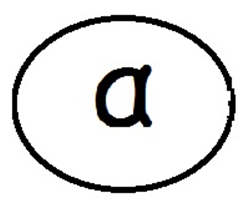 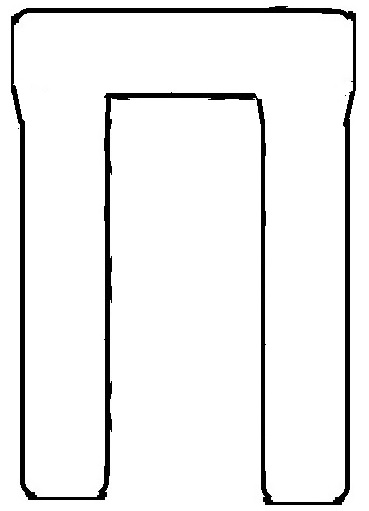 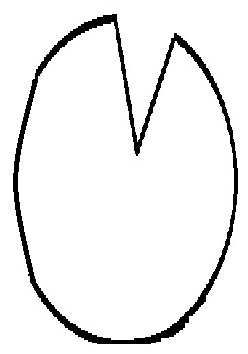 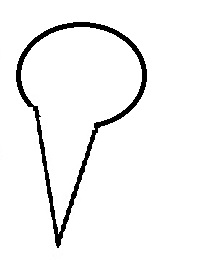 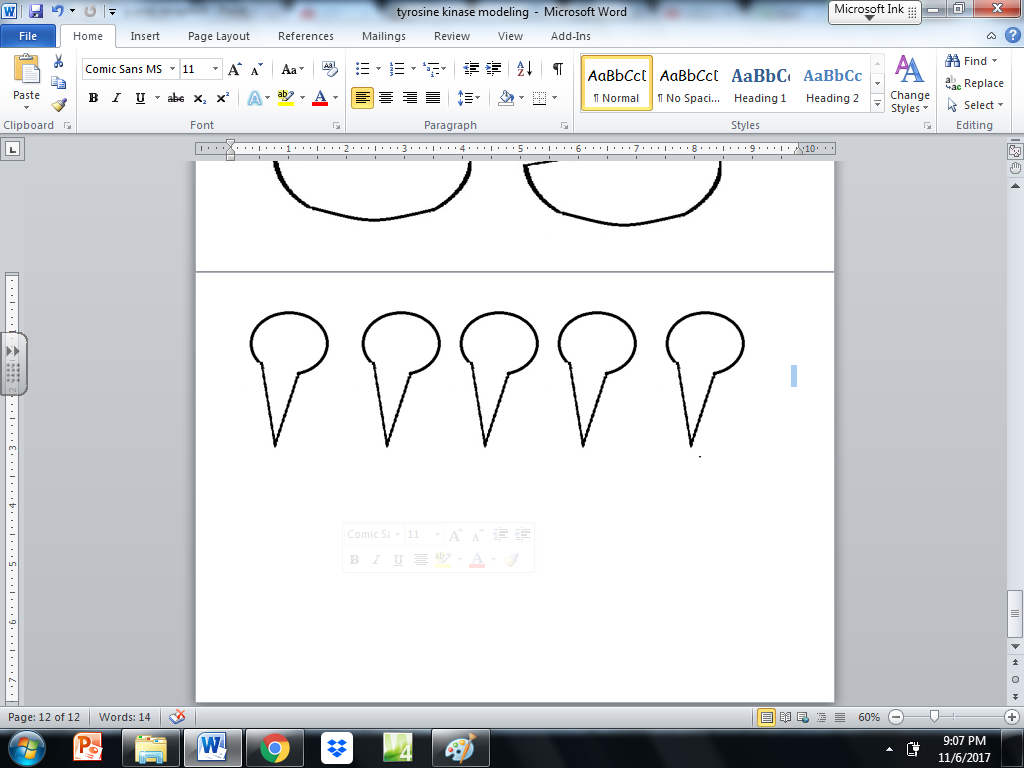 GTP			GTP			GTP			GTPGTP			GTP			GTP			GTPGTP			GTP			GTP			GTP    GDP			GDP			GDP			GDP    GDP			GDP			GDP			GDP    GDP			GDP			GDP			GDP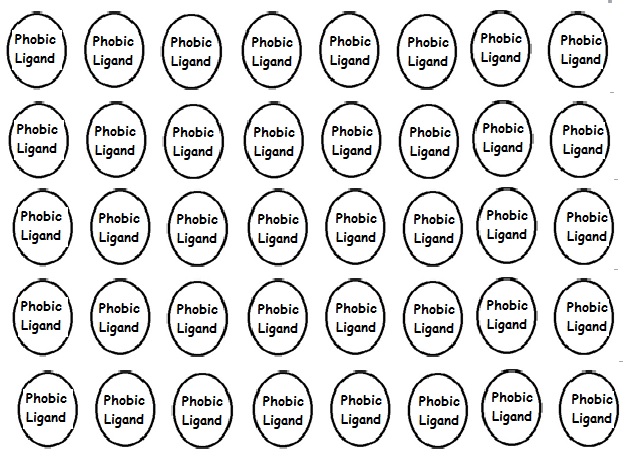 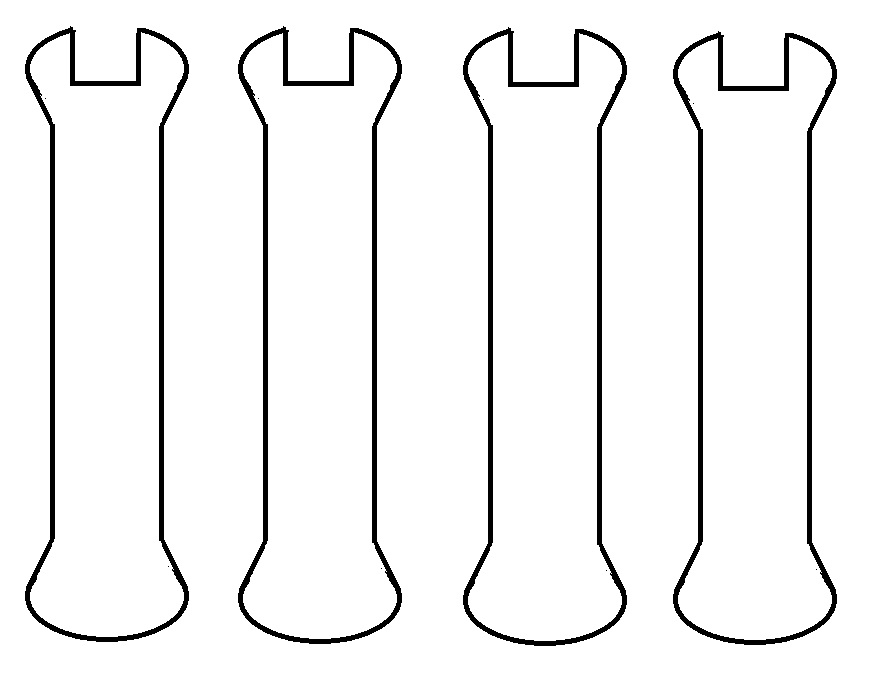 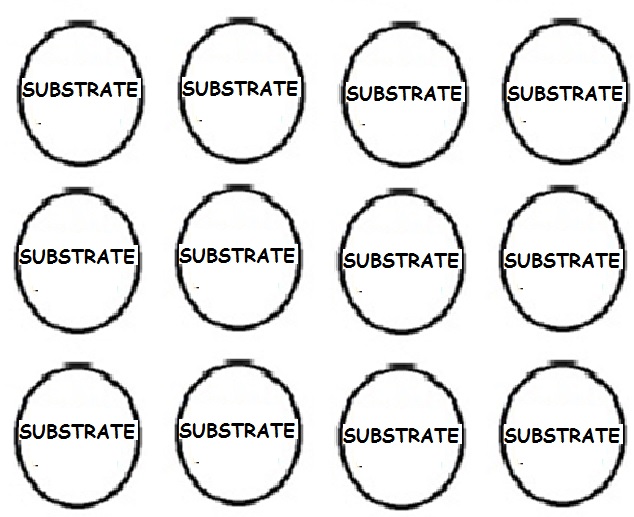 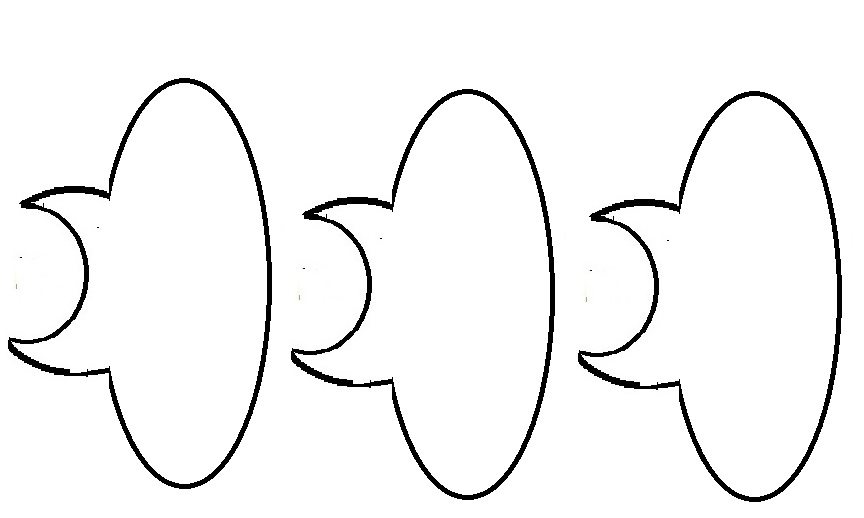 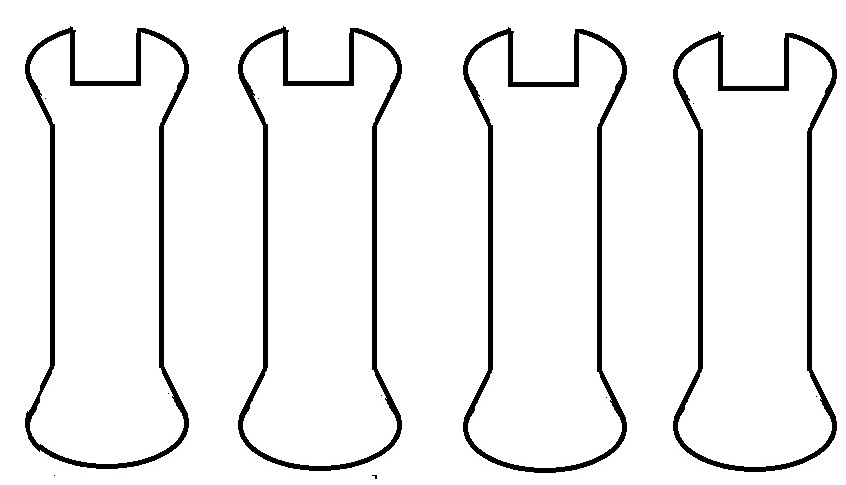 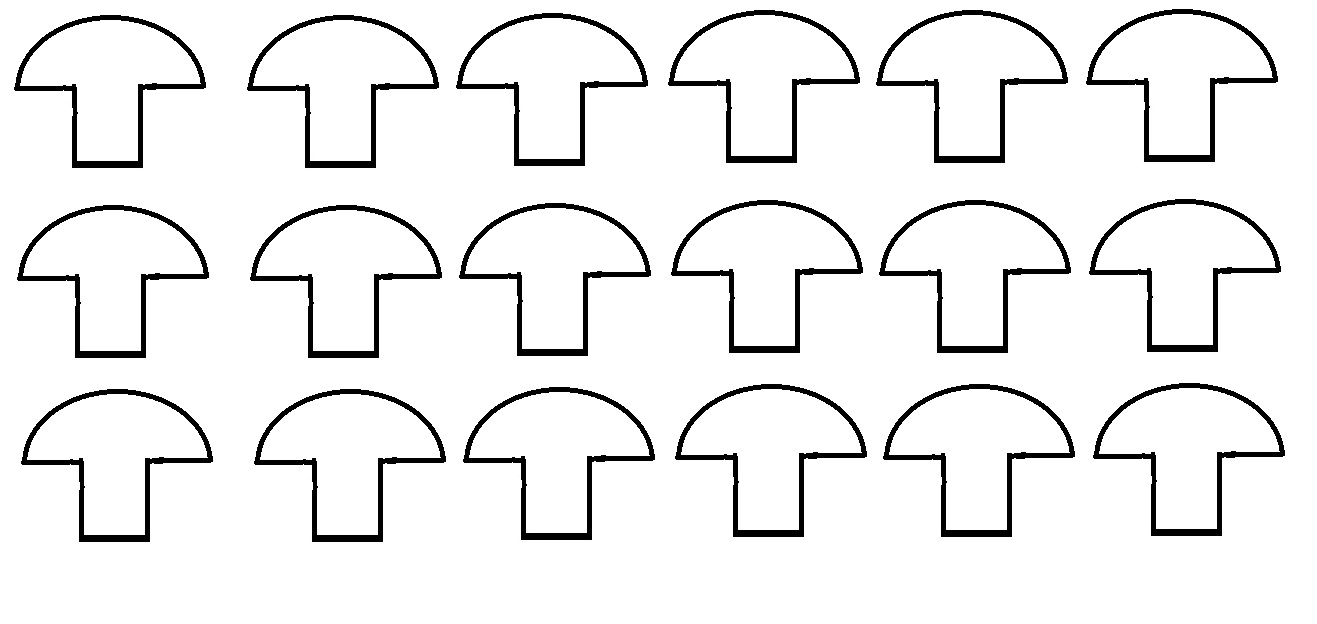 Cut squares (LIGANDS) that fit tyrosine kinase cutout 